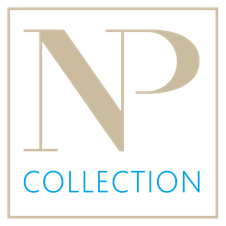 Privacy Policy for NP Marketing (NP Collection)WHAT INFORMATION DO WE COLLECT?We collect information from you when you subscribe to our newsletter, complete a form or email nicoletta@npmarketing.co.ukWhen registering on our site, as appropriate, you may be asked to enter your: name and e-mailWHAT DO WE USE YOUR INFORMATION FOR?Any of the information we collect from you may be used in one of the following ways:To personalise your experience (your information helps us to better respond to your individual needs); To send periodic emails (the email address you provide may be used to send you information, respond to enquiries, and/or other requests or questions).HOW DO WE PROTECT YOUR INFORMATION?We implement a variety of security measures to maintain the safety of your personal information when you enter, submit, provide or access your personal information.DO WE USE COOKIES?Yes (Cookies are small files that a site or its service provider transfers to your computer’s hard drive through your Web browser (if you allow) that enables the sites or service providers systems to recognize your browser and capture and remember certain information. We use cookies to compile aggregate data about site traffic and site interaction so that we can offer better site experiences and tools in the future.DO WE DISCLOSE ANY INFORMATION TO OUTSIDE PARTIES?We do not sell, trade, or otherwise transfer to outside parties your personally identifiable information. This does not include trusted third parties who assist us in operating our website, conducting our business, or servicing you, so long as those parties agree to keep this information confidential. We may also release your information when we believe release is appropriate to comply with the law, enforce our site policies, or protect ours or others rights, property, or safety. However, non-personally identifiable visitor information may be provided to other parties for marketing, advertising, or other uses.ONLINE PRIVACY POLICY ONLYThis online privacy policy applies only to information collected through our website and not to information collected offline.TERMS AND CONDITIONSPlease also visit our Terms and Conditions section establishing the use, disclaimers, and limitations of liability governing the use of our website at YOUR CONSENTBy using our site, you consent to our web site privacy policy.CONTACTING USIf there are any questions regarding this privacy policy you may contact us using the information below.Nicoletta PilardiNP Marketingnicoletta@npmarketing.co.uk+44(0) 7834 632 052Latest update February 2021